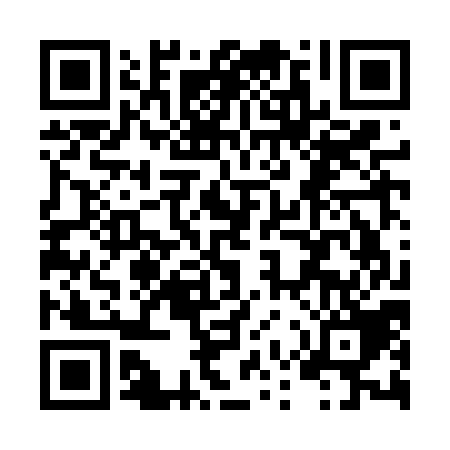 Ramadan times for Fontery, BelgiumMon 11 Mar 2024 - Wed 10 Apr 2024High Latitude Method: Angle Based RulePrayer Calculation Method: Muslim World LeagueAsar Calculation Method: ShafiPrayer times provided by https://www.salahtimes.comDateDayFajrSuhurSunriseDhuhrAsrIftarMaghribIsha11Mon5:155:157:0412:523:596:416:418:2412Tue5:125:127:0212:524:006:436:438:2513Wed5:105:106:5912:514:026:446:448:2714Thu5:085:086:5712:514:036:466:468:2915Fri5:055:056:5512:514:046:486:488:3116Sat5:035:036:5312:514:056:496:498:3317Sun5:015:016:5112:504:066:516:518:3418Mon4:584:586:4812:504:076:536:538:3619Tue4:564:566:4612:504:086:546:548:3820Wed4:534:536:4412:494:096:566:568:4021Thu4:514:516:4212:494:106:576:578:4222Fri4:484:486:4012:494:116:596:598:4423Sat4:464:466:3712:494:117:017:018:4624Sun4:434:436:3512:484:127:027:028:4825Mon4:414:416:3312:484:137:047:048:5026Tue4:384:386:3112:484:147:057:058:5127Wed4:354:356:2912:474:157:077:078:5328Thu4:334:336:2612:474:167:097:098:5529Fri4:304:306:2412:474:177:107:108:5730Sat4:274:276:2212:464:187:127:128:5931Sun5:255:257:201:465:198:138:1310:011Mon5:225:227:181:465:198:158:1510:042Tue5:195:197:151:465:208:178:1710:063Wed5:175:177:131:455:218:188:1810:084Thu5:145:147:111:455:228:208:2010:105Fri5:115:117:091:455:238:218:2110:126Sat5:085:087:071:445:248:238:2310:147Sun5:065:067:051:445:248:258:2510:168Mon5:035:037:021:445:258:268:2610:189Tue5:005:007:001:445:268:288:2810:2110Wed4:574:576:581:435:278:298:2910:23